Федеральный Интернет-экзамен в сфере профессионального образования: компетентностный и традиционный подходыИнструкция «Как пользоваться системой»для редакторов баз данных@ НИИ мониторинга качества образования, 2008—2013Список сокращенийФЭПО — Федеральный Интернет-экзамен в сфере профессионального образованияОУ — образовательное учреждение ЛК — личный кабинетПИМ — педагогические измерительные материалы ООП — основная образовательная программа (ГОС-II) НП — направление подготовки (ФГОС)ШАГ 1. ВХОД В ЛИЧНЫЙ КАБИНЕТ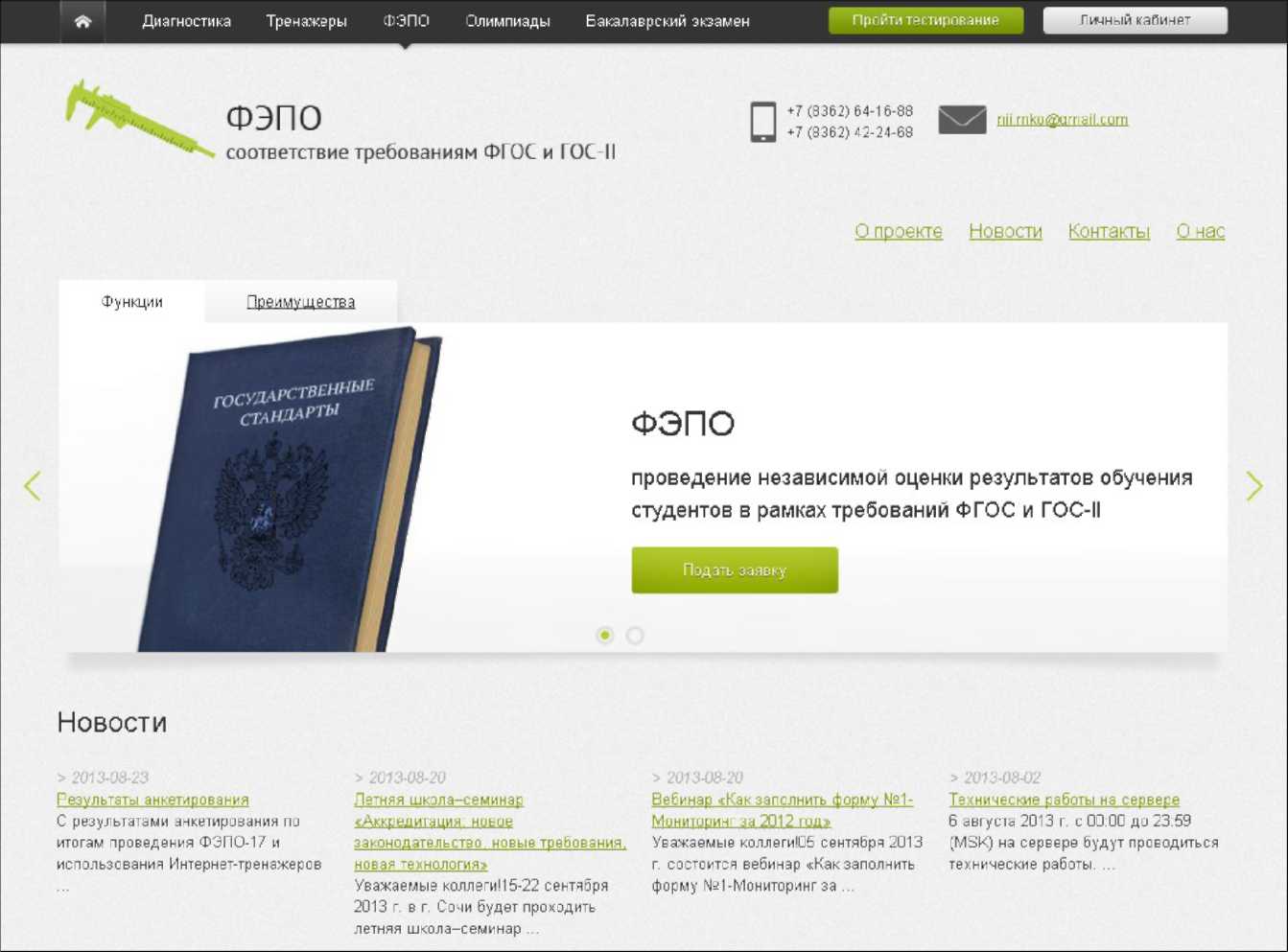 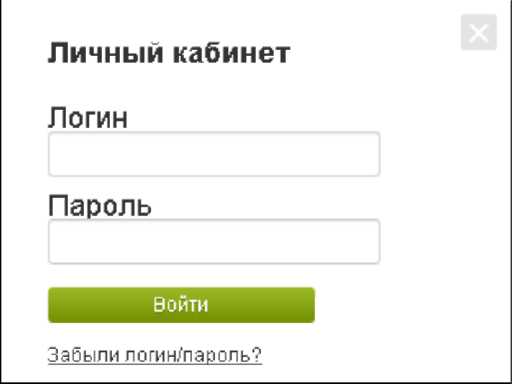 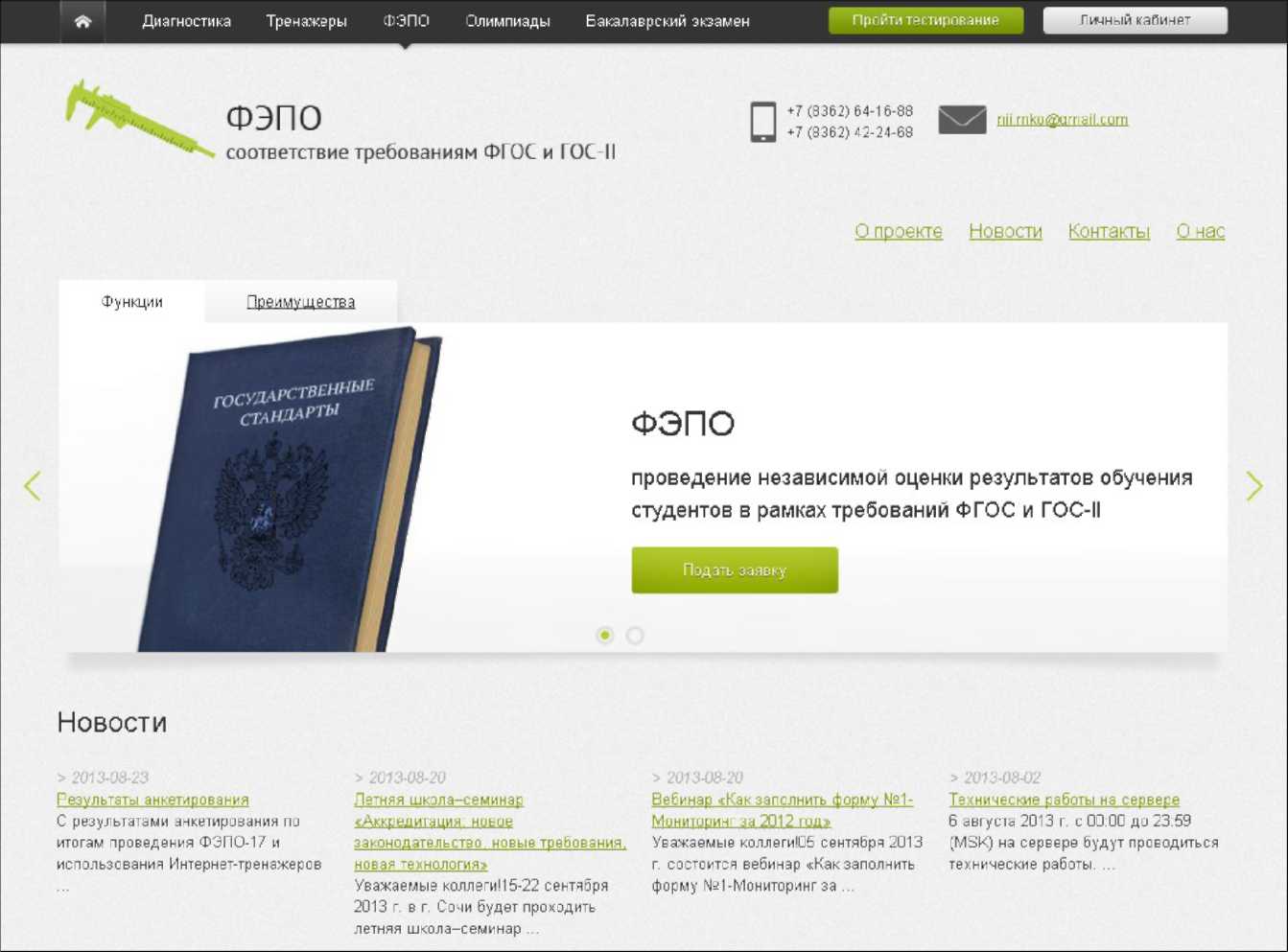 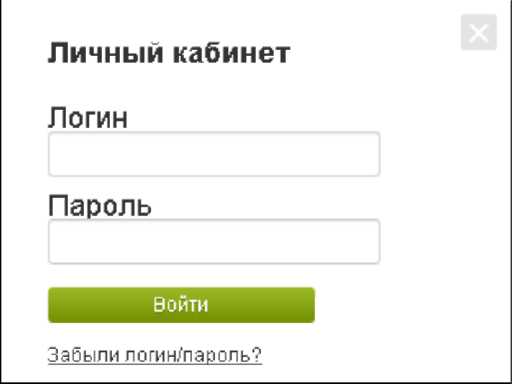 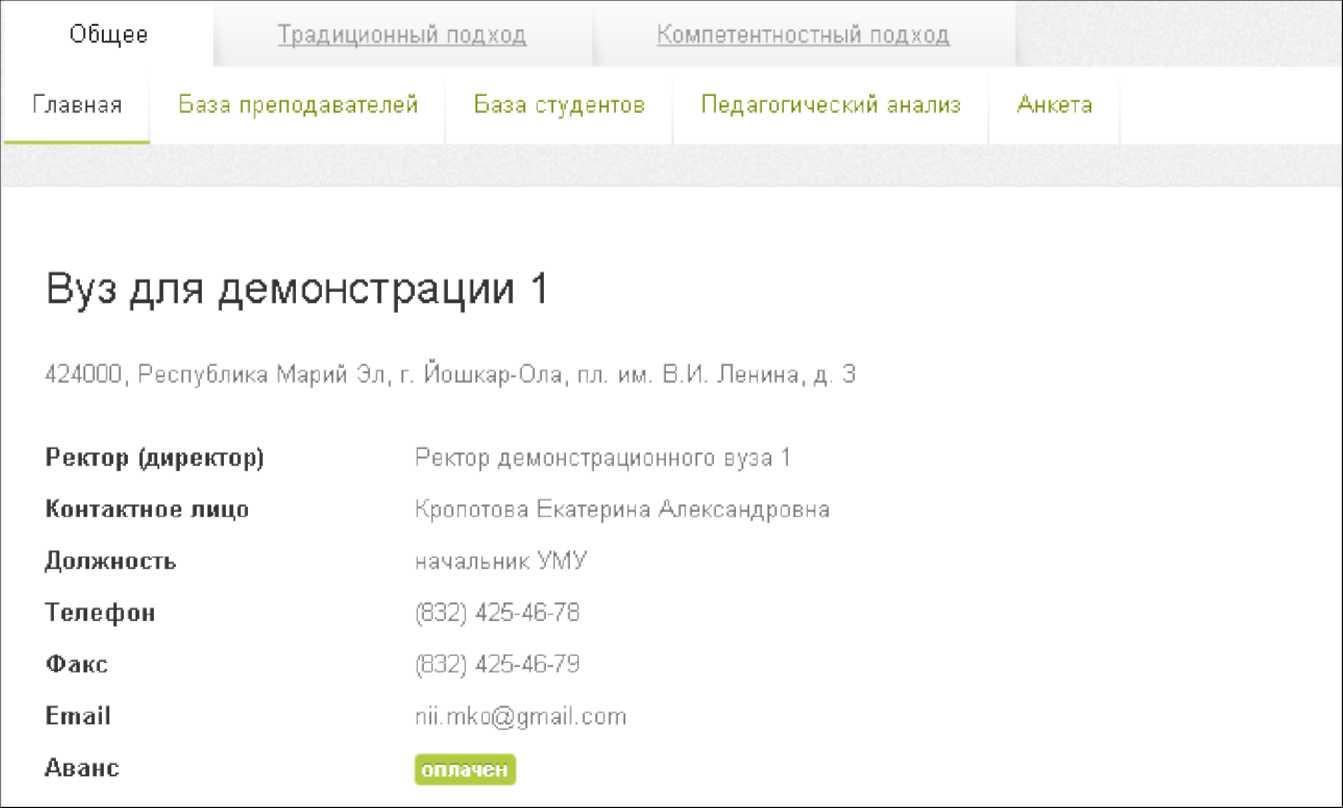 ЛК ОУ имеет вид:Формирование потока студентов:Подготовить файл в MS Excel (смотри во вложении), сохранить его выбрав тип файла .CSV (разделители-запятые) . В названии факультета указывать:Выбрать вкладку БАЗА СТУДЕНТОВВ окне ДОБАВЛЕНИЕ НОВОГО ПОТОКА выбрать ЗАГРУЗИТЬ ПОТОК ИЗ ФАЙЛА  (отыскать созданный вами файл (см.п1)), выделить его. дать команду открыть). Список студентов загрузится на сайт.Продолжить заполнение формы, выбрать стандарт по которому обучаются студенты, ввести специальность проверить все Ф.И.О. студентов.После проверки дать команду СОХРАНИТЬ.Перейти к дополнению следующего потока.При необходимости заполненные потоки студентов можно корректировать после формирования полного списка.ВНИМАНИЕ пароль для тестирования студентами можно использовать только один раз.Название факультетаФ.И.О. зав. отделенияОтделение 1Ложникова Светлана ПетровнаЛожникова Светлана ПетровнаОтделение 2Коломеец Галина ПетровнаКоломеец Галина ПетровнаОтделение 3Негодина Наталья ФедоровнаНегодина Наталья ФедоровнаОтделение 4Миляева Татьяна ДмитриевнаМиляева Татьяна ДмитриевнаОтделение 5Мочалова Наталия БорисовнаМочалова Наталия БорисовнаОтделение 6Парадина Галина АндреевнаПарадина Галина АндреевнаОтделение 7Глотова Лариса ВасильевнаГлотова Лариса Васильевна